October 7, 2020RE: CSAH 3 Highway Improvements	Dear Property Owner,The Lake County Highway Department has contracted with KGM Contractors to complete highway improvements on CSAH 3 in the Town of Beaver Bay. Proposed improvements include culvert pipe lining and culvert replacements, pavement reclamation, and new bituminous pavement surfacing. Work on this project has begun and will include culvert lining and replacement work this fall. Pavement reclamation and resurfacing occur next summer. CSAH 3 will remain open to through and local traffic throughout construction, with single lane closures and flagger-controlled traffic for most construction operations. A closure of CSAH 3 is required to replace a deep culvert pipe that is not suitable for lining.Closure Details:From: 	½ mile east of S. Gate RoadTo: 	CSAH 4When: 	Thursday, October 15, 7:00 AM to Saturday, October 17, 7:00 PMDetour: CSAH 3 to W. Castle Danger Rd. to Hwy 61 to CSAH 4 (Lax Lake Rd.)Additional notice will be made through the Lake County Emergency Alert system. Information on registration for this system can be found at the Lake County website www.co.lake.mn.us 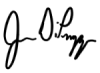 Jason DiPiazzaCounty Highway EngineerJason.DiPiazza@co.lake.mn.us Cc:  	Rick Goutermont, District 2 Commissioner	Rich Sve, District 1 Commissioner	Carey Johnson, Lake County Sheriff	Lake County Emergency Dispatch	Nate Eide, Lake County Land Commissioner	Matt Huddleston, Lake County Administrator	Heath Line, KGM Contractors Project Manager	Joe Nicklay, William Kelley High School Principal	Lana Fralich, Silver Bay City Administrator	Tim Anderson, Town of Beaver Bay Administrator	Alison Oftedahl, Town of Silver Creek Clerk